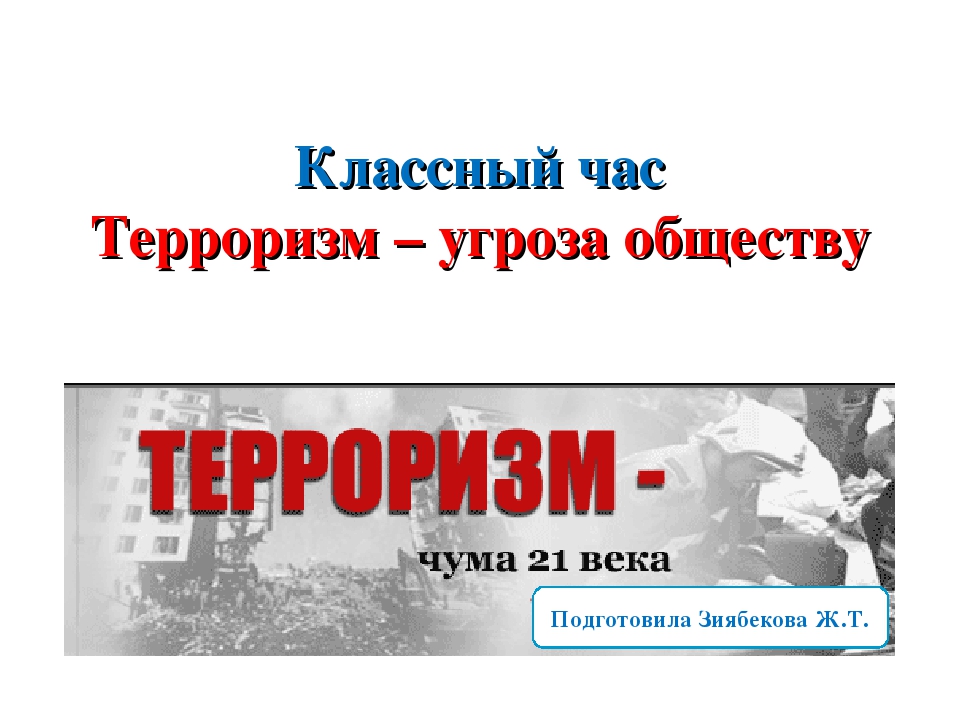 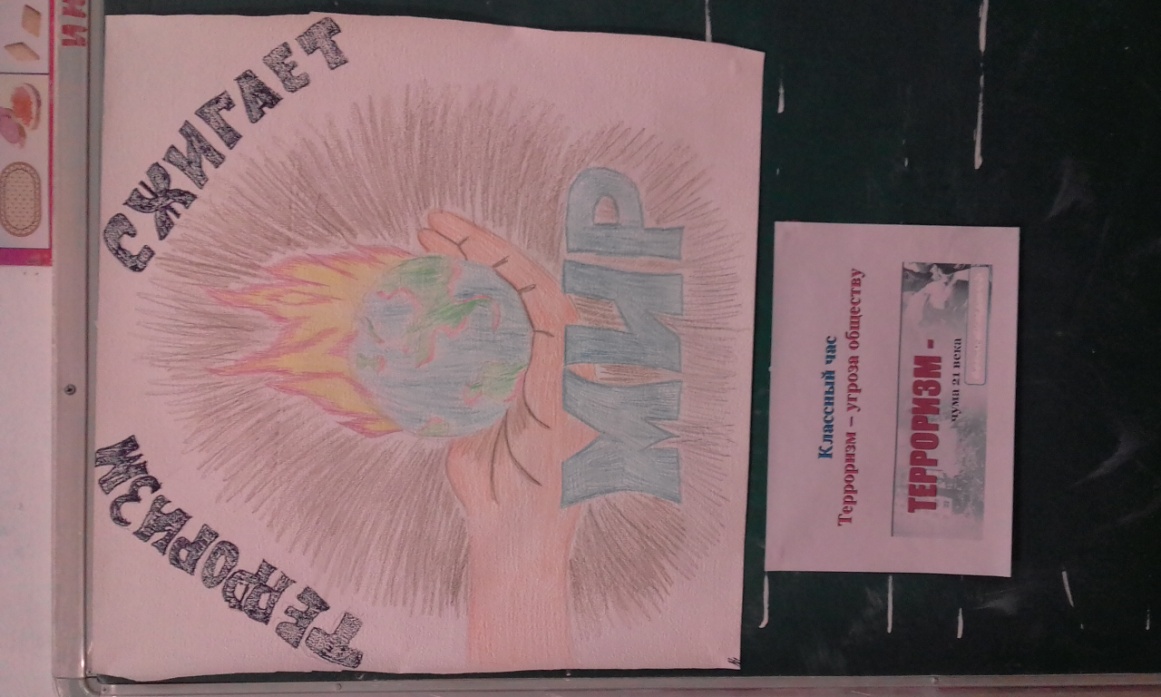 4 класс-провела  Раджабова Аминат Р.Классный час: "Терроризм – угроза обществу"Цели:объяснить сущности терроризма, его типы и цели;совершенствование у школьников знаний о терроризме;основ безопасности в ЧС;формирование общественного сознания и гражданской позиции подрастающего поколения.Задачи:Изучить правила поведения при терракте;Развивать навыки поисковой, исследовательской работы;Формирование умения работать в группах.Ход мероприятия:Господь всевышний !
Зло останови!
Невинных не унизив оправданьем
Не надо крови,
Дай нам всем любви
Сердца наполни
Счастья ожиданьем !Разрознен мир…
И нестерпима боль…
Чем я могу помочь,
Найти причину?
Как излечить могу я эту хворь?
Чтоб выдрать с корнем
Подлую личину?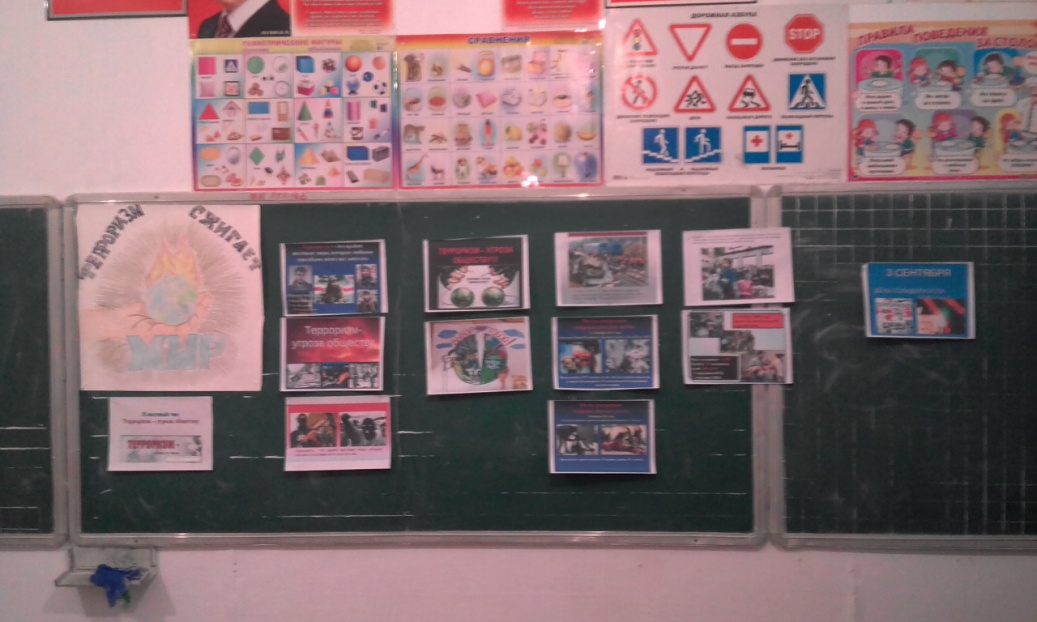 Слово классного руководителя.
Дорогие ребята !
Вас уже не водят за руку в школу, вы уже самостоятельно добираетесь до дома, ходите в магазины, ездите в трамваях, автобусах, троллейбусах. Каждый день вашей жизни приносит новые впечатления, знания, интересные события!
Но вы знаете, что в жизни бывают и огорчения, а иногда и горе: дорожные происшествия, пожары, ушибы, переломы и т.д. Об этом мы говорили с вами на классных часах.
А сегодня я хочу поговорить с вами об очень страшном горе, которое может случиться с каждым из нас в любом городе, в любой стране. Это терроризм.
Мы должны понять, что это такое, как правильно вести себя, если вдруг случится с тобой эта беда, какие есть способы защитить себя.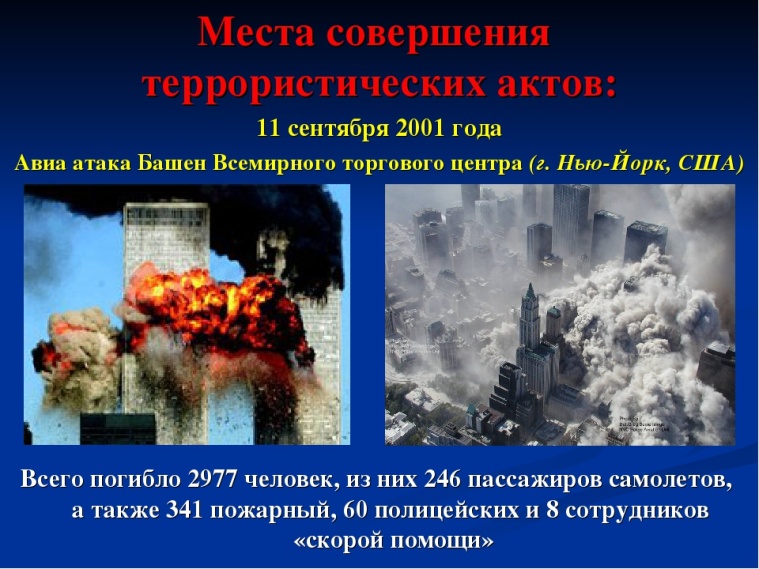        Сегодня мы собрались для обсуждения проблемы “Терроризм-угроза обществу»ТЕРРОР – в переводе с латинского- это «ужас» «зло», подавление, запугивание людей.  Терроризм-  это  средство    достичь своей цели при помощи насилия. Террористы – это люди, которые захватывают в заложники, организуют взрывы в многолюдных местах, используют оружие. Часто жертвами терроризма становятся невинные люди, среди которых есть и дети.
ТЕРРОРИСТЫ – это группа людей, которая совершает теракты. Это крайне жестокие люди, которые любыми способами хотят запугать нас.
Все они – преступники, хотя очень часто прячутся за красивыми словами. Но этим словам верить нельзя. Они совершают теракты. Их задача – подчинить государство, его органы, всю общественность, заставить их выполнить требования террористов и стоящих за ними лиц и организаций
ТЕРАКТ не знает заранее своих жертв, ибо направлен против государства, но всегда при этом страдают люди.
К крупным терактам относятся события в Японии в метро в 1995 г (погибло-12 чел., было отравлено газом -5 тысяч чел.).
Взрывы жилых домов в Москве, Буйнакске, Волгодонске в 1999г (погибло более 300 чел.).
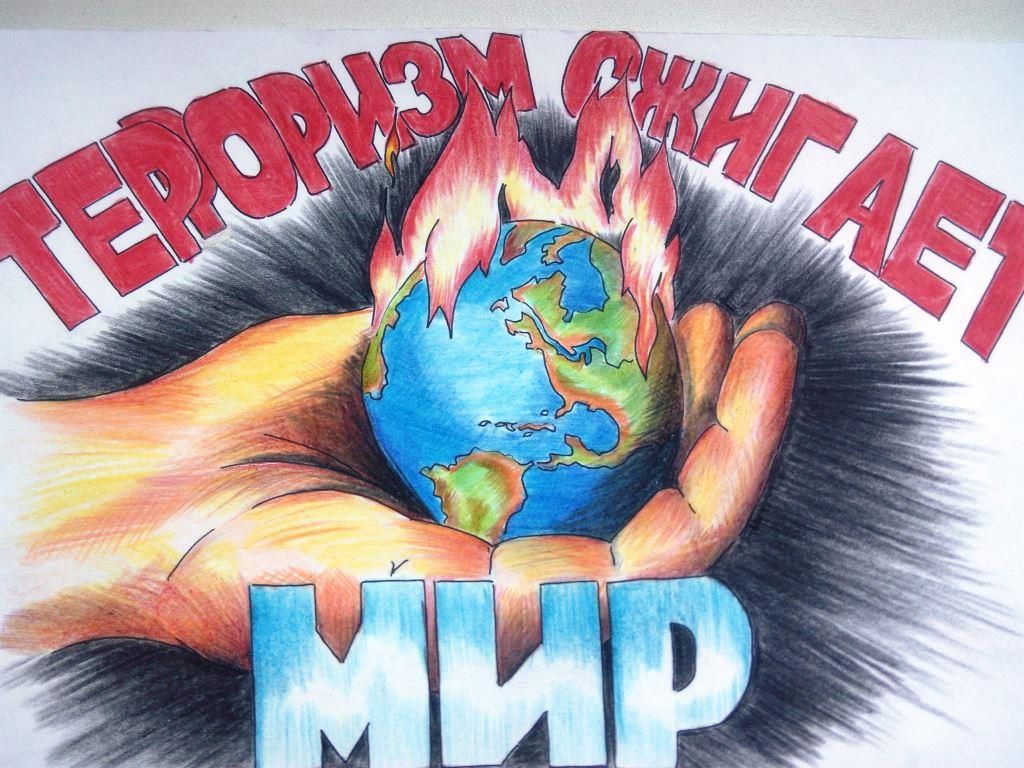 В СССР терроризм до обострения национальных конфликтов был явлением очень редким.                       Единственный нашумевший случай – это взрыв в вагоне московского метро в январе 1977 года, который унес более десяти жизней. В то время обстановка в стране была иной, и потенциальные террористы знали, что они своих целей подобными действиями не добьются.      Наша страна всерьез столкнулась с терроризмом во время “перестройки”. Уже в 1990 году на её территории было совершено около 200 взрывов, при которых погибло более 50 человек. В 1991 году в тогда ещё СССР в результате кровавых столкновений погибло более 1500 человек, было ранено более 10 тысяч граждан, а 600 тысяч стали беженцами. За период 1990-1993 годы в России было незаконно ввезено примерно полтора миллиона огнестрельного оружия. Вопрос: для чего?           Начиная с 1992 года, в России широкое распространение получило такое явление, как заказные убийства неугодных лиц. Жертвами их стали и становятся журналисты, депутаты Государственной Думы, предприниматели, банкиры, мэры городов, коммерсант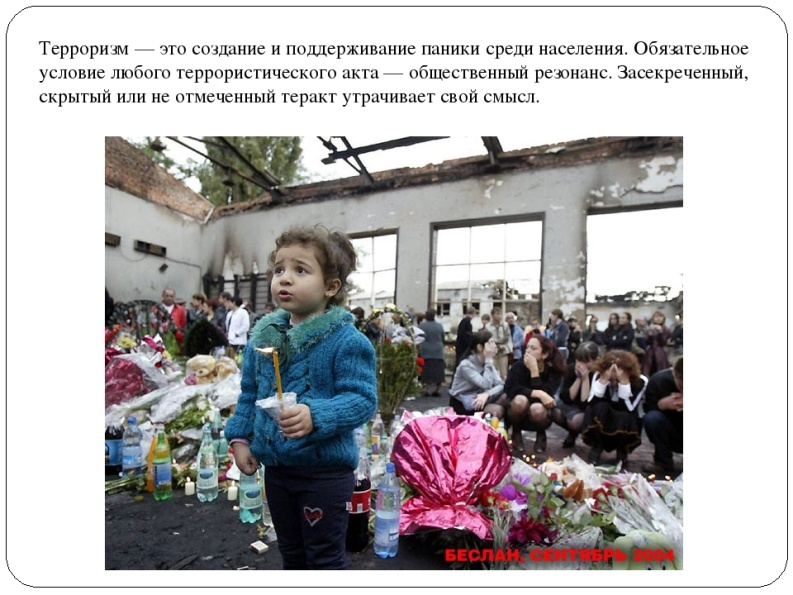 Теракты (стих. Лидии Серовой)Теракты омерзительны и гадки,
Тупые выходки трусливых подлецов.
Больных людей змеиные припадки,
Разносчиков воинственных грехов.

Теракты очень страшное явление
Теней преступников в мир зыбкости надежд.
С душой пишу своё стихотворение
С душою без прикрытия одежд.

Теракты – визг закрытого предательства.
Теракты – льётся человеческая кровь.
Все факты их любого обстоятельства
Уничтожают святость и любовь...        Учитель:    В чем же сущность терроризма?Словари определяют понятие “терроризм” как насильственные действия преступных лиц с целью подрыва существующей власти, осложнение международных отношений, политических и экономических вымогательств у государств. Это систематическое применение или угроза применения насилия против мирных жителей как шантаж существующих органов власти для достижения определенных политических, социальных или экономических целей.ВСЕМ кто сгорел в захваченном самолете, взорван бомбою на улице, в кафе, автобусе, скоростном экспрессе, умерщвлен, будучи взят заложником, завален обломками зданий бессмысленно и навсегда посвящается стихотворение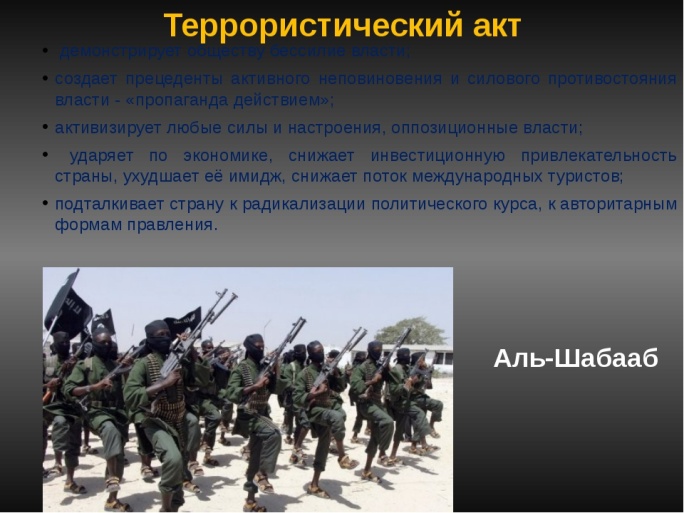 Ещё вчера вы были живы.Ещё вчера вы были живы
Мечтали, думали, любили.
Но рок судьбы нить разорвал
И молодую жизнь забрал.

Ещё вчера вы обнимали
Отца, мать, брата и сестру
И грудь свободою дышала,
Но, а сегодня вы в раю.

Чем можем вам помочь?
Не знаю.
Но боль сжимает сердце мне.
Я к богу сердцем призываю
И слёзы душат душу мне.

Но, а сейчас мы с вами вместе
Молитвы, слёзы и слова
Обращены к Нему, а я лишь
Скорблю и помню вас всегда.

Кончая эти строки, плачу
Не холодна слеза моя
Я знаю, вы теперь свободны,
Вас не забудут никогда!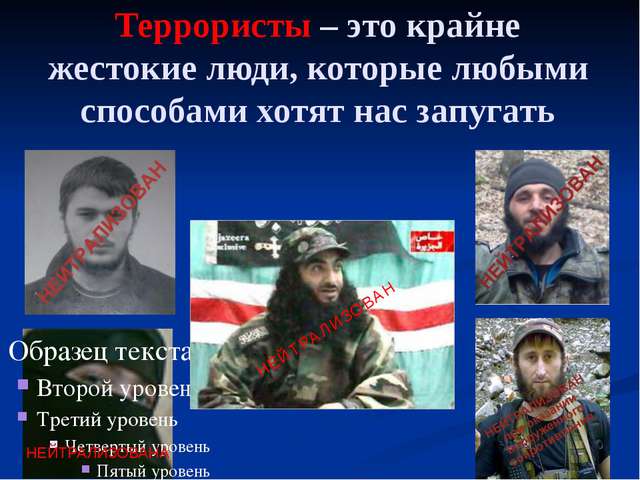        Типы современного терроризма:НационалистическийРелигиозныйПолитическийТеррористический акт не знает заранее своих конкретных жертв, ибо направлен, прежде всего, против государства. Его задача – подчинить государство, его органы, всю общественность, заставить их выполнять требования террористов и стоящих за ними лиц и организаций.•       1999 год Москве взорваны два жилых дома. Погибли 200 человек.Пятигорск, Каспийск, Владикавказ, Буйнакс, Буденовск, Кизляр, Беслан, где пострадали многие и многие ни в чем не повинные граждане России.Октябрь 2002 – захват заложников в Москве – Театральный центр на Дубровке.6 февраля 2004 год - взрыв в вагоне московского метро, унесло жизни около 50 человек.Всплеск терроризма произошел в 2003 году. Среди наиболее масштабных и кровавых можно выделить:12 мая - взрыв у жилых домов в  районе Чечни. Погибли 59 человек, 320 получили ранения;5 июля взрыв в Москве (Тушинский рынок) погибло - 17 человек, 74 получили ранения;5 декабря взрыв в электричке в Есентуках – погибли 32 человека, ранено - 150.9 декабря – Москва взрыв на Манежной площади (погибли 7 человек, ранено-13.)2004 год весь мир заставил содрогнуться новая серия терактов: одновременные взрывы двух пассажирских самолетов 24 августа с гибелью 90 человек.          Разгул терроризма – сегодня не только российская, но уже и острейшая международная проблема. Об этом свидетельствуют многие факты, но особенно красноречивы взрыв в Нью-Йорке Всемирного торгового центра 11 сентября 2001 года, унесшего жизни 3,5 тысяч человек, объединенные в одну цепь взрывы 11 марта 2004 года в пригородных поездах в центре Мадрида (Испания), бесконечные теракты в Израиле, на Филиппинах, в других странах.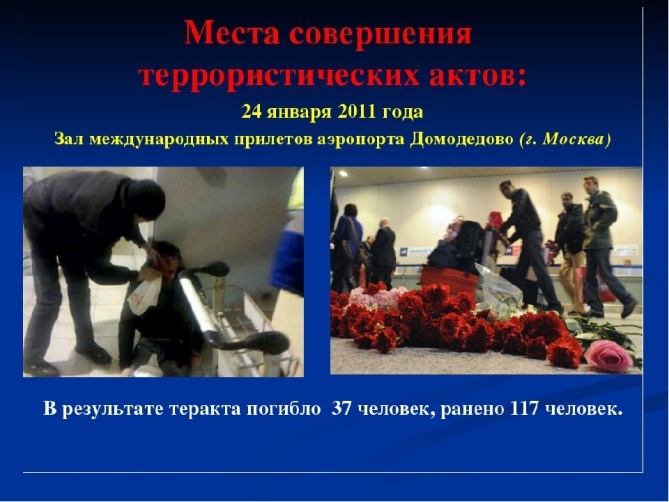 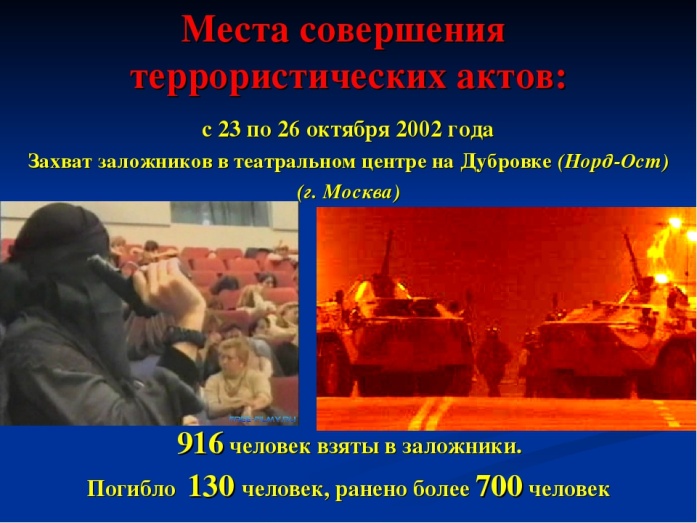   Учитель.  РЕБЯТА, как же не стать жертвой теракта? (Ответы: следует избегать посещение регионов, городов, мест и мероприятий, где возможно проведение терактов, Такой регион, например, Северный Кавказ. Места массового скопления людей - это многолюдные мероприятия. Здесь следует проявлять осмотрительность и гражданскую бдительность.) РЕБЯТА: Что такое гражданская бдительность? (Ответы: например оставленный кем-то подозрительный предмет (пакет, коробка, чемодан и т. д.))РЕБЯТА:  Какие действия необходимо применить при обнаружении подозрительных предметов? (Ответы: не трогать, не вскрывать, зафиксировать время, поставить в известность администрацию, дождаться прибытия милиции.)  РЕБЯТА:  Если вы услышали выстрелы, находясь дома, ваши первые действия? (ответы: не входить в комнату, со стороны которой слышатся выстрелы, не стоять у окна, сообщить по телефону).  РЕБЯТА: Если вам поступила угроза по телефону вам необходимо (ответы: запомнить разговор, оценить возраст говорящего, темп речи, голос, зафиксировать время, обратиться после звонка в правоохранительные органы). РЕБЯТА:  Если рядом прогремел взрыв, ваши действия? (Ответы: упасть на пол, убедиться в том, что не получил серьезных ран, осмотреться, постараться, по возможности оказать первую мед помощь, выполнять все распоряжения спасателей).  РЕБЯТА:  Если вы оказались в числе заложников? (Ответы: помнить главное-цель остаться в живых, не допускать истерик, не пытаться оказать сопротивление. Ничего не предпринимать без разрешения, помнить - спецслужбы начали действовать).Рефлексия. Проведём игру «Если бы …»Если бы ты шёл по коридору школы. Тишина. Ты услышал тиканье будильника, но вокруг ничего не увидел. Ваши действия.Если бы в школу позвонили и предупредили о том, что школа заминирована. Ваши действия.Если бы ты зашёл в подъезд и увидел подозрительный предмет (свёрток, коробка, игрушка, лежащие без присмотра). Ваши действия.Если бы ты возвращался из школы и в подъезде встретил стоящего незнакомого человека. Ваши действия.Правила поведения в случае угрозы террористического акта.Помните – ваша цель остаться в живых.Не трогайте, не вскрывайте, не передвигайте обнаруженные подозрительные предметы, т. к. это может привести к взрыву.Сообщайте взрослым или в полицию.Если же вы всё-таки оказались заложником, не допускайте действий, которые могут спровоцировать террористов к применению насилия или оружия.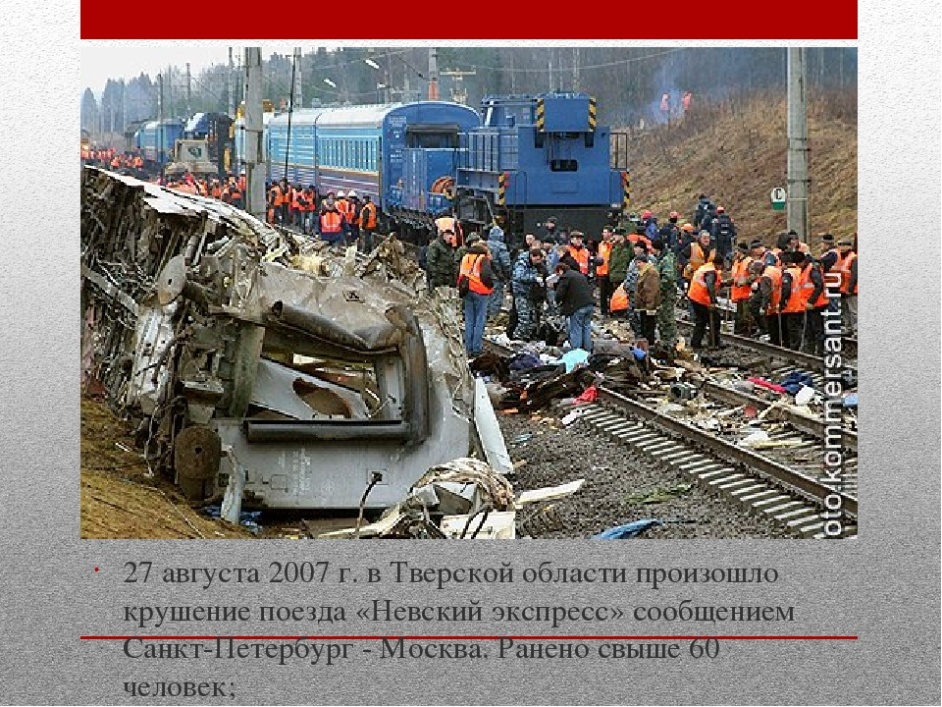 Сейчас вы получите памятки. Здесь содержатся рекомендации, которые помогут вам спасти собственную жизнь и жизнь ваших близких.Спросите, зачем это нам надо? Мы далеко от больших городов и никому не придёт в голову совершить теракт здесь. Но давайте вспомним с вами 2004 год. Праздник 1 сентября. Никто не думал, что террористы захватят школу №1 города Беслана (Республика Северная Осетия). В течение двух суток в спортзале удерживались преподаватели, ученики, и их родители – всего более 1200 человек. В результате взрыва погиб 335 человек, в том числе 186 детей. 559 человек получили ранения. Это страшные страницы истории. Это тоже наши слёзы.Тоже наши слёзыКрасивое и светлое, но грустное лицо
Смотрит с портрета в душу.
С венка упавший алый лепесток
Как будто говорит тебе «Послушай!

Ты знаешь, кто он, кем когда-то был?
Он был, как ты, был так же юн, беспечен,
Был также полон жизни, полон сил,
Любил смотреть на звёзды в тёплый вечер.

Он начал жить, не думал ни о чём.
Как все, один из нас, такой как мы.
Ему казалось – всё так нипочём…
Он верил в мощь родной страны.

Случилось с ним, но хоть и не со мной,
Он также наши слёзы. Наши тоже…
А завтра пусть не он, пускай другой
Не остановишь, не поможешь…

Он наш близнец, как в тысяче зеркал,
Все близнецы, хотя похожи слабо…»
А на могиле надпись прочитал:
«Он пал от рук араба – террориста».1 сентября 2004 года.
В тот день светило солнце жарко
И осень шелестела за окном.
День знаний начинался радостно и ярко,
Но стал для тысяч
Самым чёрным днём.На линейку по поводу Дня Знаний собралось в североосетинской школе около 2000 чел. Террористы всё продумали, ведь по национальной традиции детей в школу провожают не только родители, но и многочисленные родственники, друзья. Их расчёты оправдались : только детей дошкольного возраста было около 130, самой младшей из них, Алине Сулеймановой, было 5 месяцев. Террористы ворвались на машинах во двор школы неожиданно и сразу стали стрелять и загонять людей в школу. 3 дня Беслан напоминал пороховую бочку. Люди всего мира следили за событиями, которые разворачивались в бесланской школе. 54 часа бандиты удерживали заложников, издевались над ними, морили голодом, не давали воды, угрожали и расстреливали одних, чтобы запугать других. В кабинете русского языка боевики устроили расстрельную комнату. Террористы ставили к стенке тех, кто вёл себя плохо – кричал или не слушал команд. Только в первый день таких оказалось 20 детей. В общей сложности, только вслушайтесь в эти страшные цифры: по официальным данным погибло 334 человека, из них – 186 детей, 17 учителей, 118 родственников, гостей и друзей, 13 бойцов спецназа, свыше 700 человек было ранены.Стихи детей:1.Снова дорога, снова опасность,
Снова вы думаете не о себе.
Люди в погонах!
Честь вам и слава!
                                                                                                                                                  -2-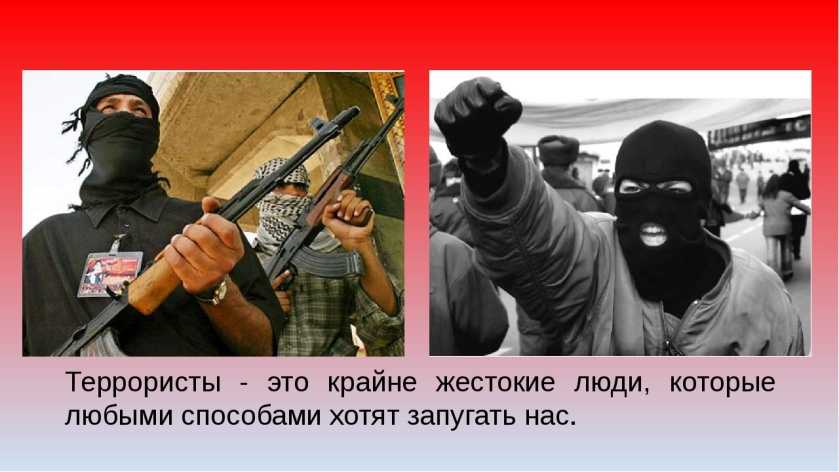 Мчались спасти вы бесланских детей!Минута молчания.2. Нам нужен мир!
Тебе и мне
И всем на свете детям.
И должен мирным быть рассвет,
Который завтра встретим.
Нам нужен мир!
Трава в росе
Улыбчивое детство.                                                                                                                 
Нам нужен мир,
Прекрасный мир, полученный в наследство!                                            Итог. Рисунки по теме «Мы против террора»                                                       РЕФЛЕКСИЯ          “Ситуация”.       “Во время дискотеки началась сильная потасовка, сопровождающаяся давкой …” (Ваши действия).      “Вас захватил в заложники, человек ограбивший магазин…” (Ваши действия). Учащиеся предлагают свои проекты действий из данных ситуаций, идет обсужден”      Возникла стрельба, ты оказался на улице, твои действия……………..           Если вам поступили угрозы по телефону”Вы должны:…(вы должны вести себя спокойно, и не реагировать эмоционально, нужно прекратить разговор)(  кто звонит, с кем хотели поговорить, не называть своих имен)………………………………..         Вы обнаружили подозрительный предмет”Ваши действия: (не трогать, не вскрывать ,рядом не использовать телефон, сообщить в полицию)…………………………..        Если вы услышали выстрелы, находясь дома”Вам необходимо: (не входите в комнату ,не стойте у окна,присядьте или ложитесь и сообщите полицию.)          Если рядом прогремел взрыв”Ваши действия…( упасть на пол, убедитесь что вы не ранены, внимательно осмотритесь, оказавшись в темноте, не чиркай спички может утечка газа,  если дом рушится надо встать под главным несущим стенами. Выйти прижавшись к стене отойти подальше от зданий)………………         Учитель. Какой вывод можно сделать из состоявшейся беседы?(Ответы учащихся)           Подведём итог нашего мероприятия.Бояться терроризма нельзя, потому что жизнь под страхом очень тяжела и именно этого добиваются террористы, но нужно быть в любой ситуации бдительным и осторожным.Всё мирное население планеты надеется, что когда-нибудь это закончится и слово «терроризм» исчезнет из словаря навсегда.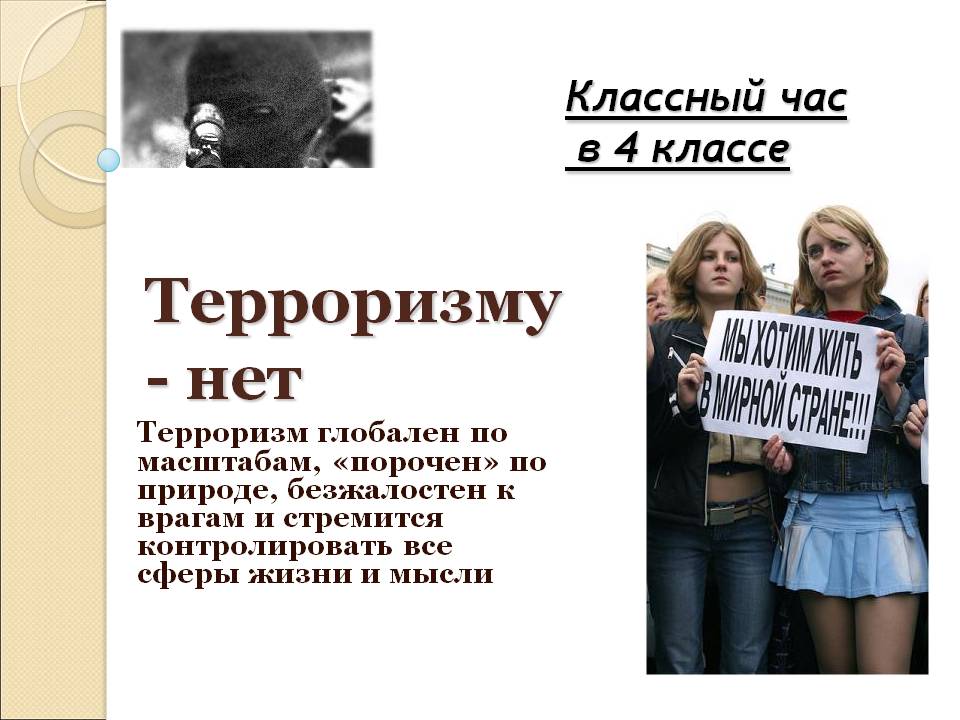 ЧТОБ НА ЗЕМЛЕ ЛЮБОВЬ ВСЕГДА ЦВЕЛА!!!Завистливые скопища придурков
Гаргону – смерть по кругу запускают.
Из выкуренных, злобностью, окурков –
свои "сигары" снова собирают.

И ставят их в публичную продажу
с ухмылкою заморских продавцов,
пополнив смертью жизненную "баржу",
презрев наказы мудрых праотцов.

Бесчеловечно греют свои руки
на бедах и несчастиях лихих.
Но времена всевидящей поруки
осудят их, безжалостных, "других".

"Других" – предавших истину и память,
взрывающих все светлые мечты.
Запомним всё! Любовь здесь будет править
для продолжений вечной красоты!

С мечтой полётов, с мистикой явлений,
преумножая знания в сердцах!
Навек запомним черноту затмений,
переживая с болью древний страх!

Страдая, выявляя все ошибки,
раскусывая смерти удила!
Вернём на лица радости улыбки,
ЧТОБ НА ЗЕМЛЕ ЛЮБОВЬ ВСЕГДА ЦВЕЛА!!!Поделиться страницей: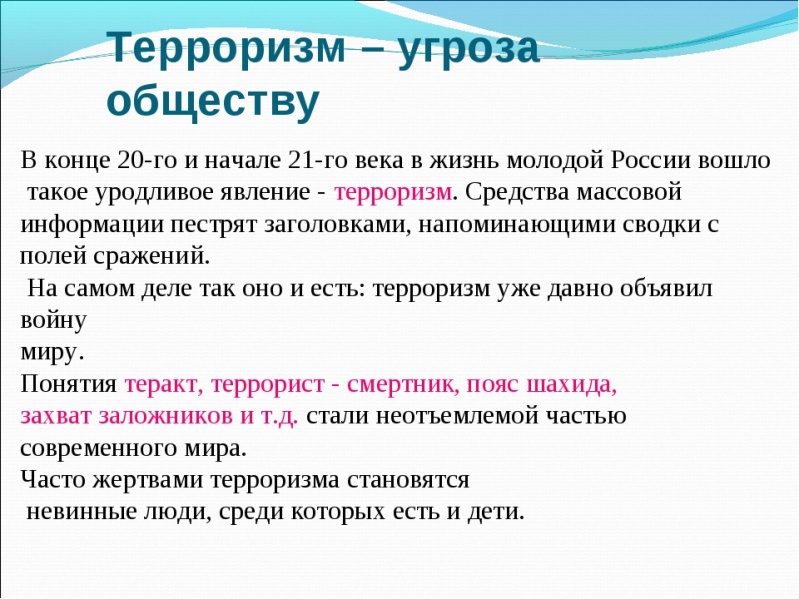 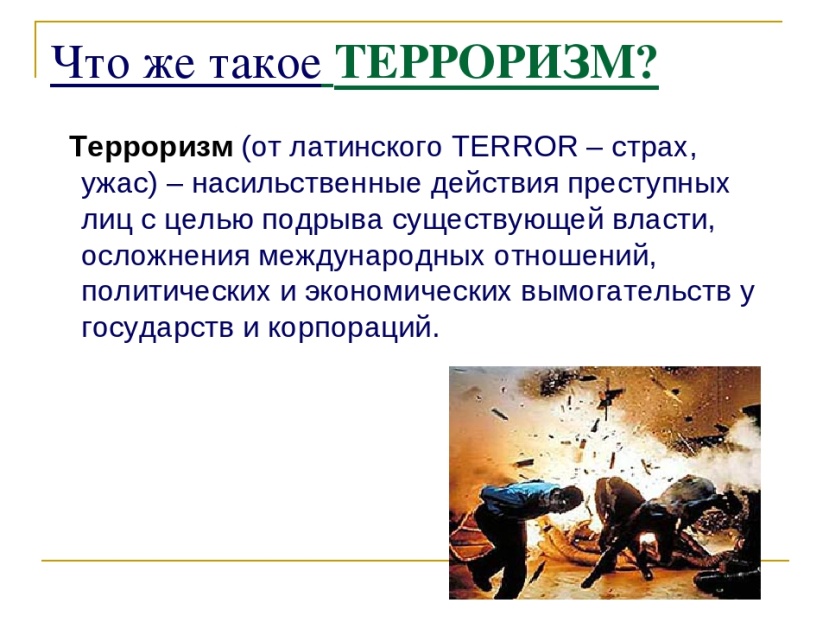 За десять лет совершено
6500 актов международного терроризма, от которых
погибли 5 тысяч человек, пострадали более 11 тысяч человек!